 History Long Term Plan – Whole School Overview 2020-2021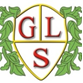 History Long Term Plan – Whole School OverviewClasses 2BA, 3G, P4, P5 and P6 all follow their own thematic curriculums. History is covered in each class in a topic theme each term.Autumn 1Autumn 1Autumn 2Spring 1Spring 2Summer 1Summer 2Summer 2Foundation/KS1Foundation/KS1Foundation/KS1Foundation/KS1Foundation/KS1Foundation/KS1Foundation/KS1Foundation/KS1Foundation/KS1Foundation/KS11SYear AEssential skillsEssential skillsEssential skillsEssential skillsEssential skillsEssential skillsEssential skillsEssential skills1SYear BEssential skillsEssential skillsEssential skillsEssential skillsEssential skillsEssential skillsEssential skillsEssential skills1GYear AEssential skillsEssential skillsEssential skillsEssential skillsEssential skillsEssential skillsEssential skillsEssential skills1GYear BEssential skillsEssential skillsEssential skillsEssential skillsEssential skillsEssential skillsEssential skillsEssential skills1NYear ASCERTSSCERTSSCERTSSCERTSSCERTSSCERTSSCERTSSCERTSYear BSCERTSSCERTSSCERTSSCERTSSCERTSSCERTSSCERTSSCERTS1AYear AEssential skillsEssential skillsEssential skillsEssential skillsEssential skillsEssential skillsEssential skillsEssential skillsYear BEssential skillsEssential skillsEssential skillsEssential skillsEssential skillsEssential skillsEssential skillsEssential skills1TYear ASCERTSSCERTSSCERTSSCERTSSCERTSSCERTSSCERTSSCERTSYear BSCERTSSCERTSSCERTSSCERTSSCERTSSCERTSSCERTSSCERTSKey Stage 2Key Stage 2Key Stage 2Key Stage 2Key Stage 2Key Stage 2Key Stage 2Key Stage 2Key Stage 2Key Stage 22WRYear ASIGNIFICANT EVENTSThe great fire of London and the gunpowder plotSIGNIFICANT EVENTSThe great fire of London and the gunpowder plotSIGNIFICANT EVENTSThe great fire of London and the gunpowder plotCHANGES WITHIN LIVING MEMORYShops through timeCHANGES WITHIN LIVING MEMORYShops through timePEOPLEMe and my historyPEOPLEMe and my historyPEOPLEMe and my historyYear BMan on the moonMan on the moonMan on the moonToys through timeToys through timeMy family historyMy family historyMy family history2BLYear ACaptain cook discovers New ZealandCaptain cook discovers New ZealandCaptain cook discovers New ZealandHouses through timeHouses through timeMonarchs – Queen Victoria and Queen Elizabeth IIMonarchs – Queen Victoria and Queen Elizabeth IIMonarchs – Queen Victoria and Queen Elizabeth IIYear BThe Rainhill Rocket trialsThe Rainhill Rocket trialsThe Rainhill Rocket trialsFood through timeFood through timeMedicine – Mary Seacole and Florence Nightingale Medicine – Mary Seacole and Florence Nightingale Medicine – Mary Seacole and Florence Nightingale 2WIYear AThe tomb of Tutankhamun discoveredThe tomb of Tutankhamun discoveredThe tomb of Tutankhamun discoveredClothes through timeClothes through timeNeil Armstrong and Tim PeakNeil Armstrong and Tim PeakNeil Armstrong and Tim Peak2SHYear BVolcanos – Vesuvius and Pompeii Volcanos – Vesuvius and Pompeii Volcanos – Vesuvius and Pompeii Holidays through timeHolidays through timeThe Wright brothers and Burton wood airfieldThe Wright brothers and Burton wood airfieldThe Wright brothers and Burton wood airfieldClass 2BAYear AUnder the sea – Punch and JudyUnder the sea – Punch and JudyUnder the sea – Punch and JudyOutside - Houses through timeOutside - Houses through timeKings and queens- Where do kings and queens liveKings and queens- Where do kings and queens liveKings and queens- Where do kings and queens livetopic based Year BAfrica - Clothes through time Africa - Clothes through time Africa - Clothes through time People who help us - The great fire of London People who help us - The great fire of London Farms – farms then and nowFarms – farms then and nowFarms – farms then and nowLinked toYear CThe polar regions -The titanic The polar regions -The titanic The polar regions -The titanic Toys - Toys through timeToys - Toys through timeSeaside - Seaside through timeSeaside - Seaside through timeSeaside - Seaside through timeSCERTSYear DAll about me – how have I changed?All about me – how have I changed?All about me – how have I changed?Schools – schools now and thenSchools – schools now and thenHabitats – what was life-like on the beach 100 years agoHabitats – what was life-like on the beach 100 years agoHabitats – what was life-like on the beach 100 years ago2MCYear AWorld War IWorld War IWorld War ITransport through timeTransport through timeInventors – Leonardo da Vinci and Tim Berners-LeeInventors – Leonardo da Vinci and Tim Berners-LeeInventors – Leonardo da Vinci and Tim Berners-LeeYear BThe Sinking of the TitanicThe Sinking of the TitanicThe Sinking of the TitanicSchool through time School through time Explorer’s – Christopher Columbus and ShackletonExplorer’s – Christopher Columbus and ShackletonExplorer’s – Christopher Columbus and ShackletonAutumn 1Autumn 2Spring 1Spring 2Spring 2Summer 1Summer 2Key Stage 3Key Stage 3Key Stage 3Key Stage 3Key Stage 3Key Stage 3Key Stage 3Key Stage 3Key Stage 3Class 3GLinked to SCERTsYear AFestivals (people in the past)Festivals (people in the past)How my community has changed How my community has changed Rainforests (through time)Rainforests (through time)Rainforests (through time)Class 3GLinked to SCERTsYear BArctic (boats through time)Arctic (boats through time)Space (significant events)Space (significant events)Adventures (holidays through time)Adventures (holidays through time)Adventures (holidays through time)Class 3GLinked to SCERTsYear COutside (farming then and now)Outside (farming then and now)All about me (schools now and then)All about me (schools now and then)Homes (Homes then and now)Homes (Homes then and now)Homes (Homes then and now)P1/P2/P3 Year ASignificant eventsThe stone age to the iron ageSignificant eventsThe stone age to the iron agePeople The VictoriansPeople The VictoriansChanges within living memoryLocal history studyChanges within living memoryLocal history studyChanges within living memoryLocal history study   Year BThe invasion of Roman BritainThe invasion of Roman BritainThe EgyptiansThe EgyptiansCrime and punishment then/nowCrime and punishment then/nowCrime and punishment then/now   Year CThe Viking invasion of BritainThe Viking invasion of BritainThe Ancient Greeks and the OlympicsThe Ancient Greeks and the OlympicsWWIIWWIIWWIIP4Year AYear BYear CHistory from other countries History from other countries A study beyond 1066A study beyond 1066Local HistoryLocal HistoryLocal HistoryP5/P6Year ATopicYear BbasedYear CSignificant explorersSignificant explorersThe moon landingsNeil Armstrong and explorers sinceThe moon landingsNeil Armstrong and explorers sinceBeaches in the pastBeaches in the pastBeaches in the pastKey Stage 4Key Stage 4Key Stage 4Key Stage 4Key Stage 4Key Stage 4Key Stage 4Key Stage 4Key Stage 4Q1/ Q2/ Q3/ Q4Humanities - linked to ASDAN and QualificationsHumanities - linked to ASDAN and QualificationsHumanities - linked to ASDAN and QualificationsHumanities - linked to ASDAN and QualificationsHumanities - linked to ASDAN and QualificationsHumanities - linked to ASDAN and QualificationsHumanities - linked to ASDAN and Qualifications